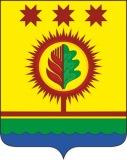 О прекращении полномочий председателя Контрольно-счетной палаты Шумерлинского района Чувашской РеспубликиВ соответствии с Федеральным законом от 06.10.2003 № 131-ФЗ «Об общих принципах организации местного самоуправления в Российской Федерации», Законом Чувашской Республики от 14.05.2021 № 31 «О преобразовании муниципальных образований Шумерлинского района Чувашской Республики и о внесении изменений в Закон Чувашской Республики "Об установлении границ муниципальных образований Чувашской Республики и наделении их статусом городского, сельского поселения, муниципального района и городского округа» Собрание депутатов Шумерлинского муниципального округа Чувашской Республики решило:1. Прекратить досрочно полномочия председателя Контрольно-счетной палаты Шумерлинского района Чувашской Республики Головановой Марины Николаевны «29» декабря 2021 года и расторгнуть с ней трудовой договор «29» декабря 2021 года в связи с ликвидацией организации на основании пункта 1 части первой статьи 81 Трудового кодекса Российской Федерации. 2. В соответствии со статьей 178 Трудового кодекса Российской Федерации выплатить Головановой Марине Николаевне выходное пособие в размере среднего месячного заработка.3. Настоящее решение вступает в силу со дня его подписания.Председатель Собрания депутатов Шумерлинского муниципального округаЧувашской Республики                                                                                           Б.Г. ЛеонтьевЧĂВАШ РЕСПУБЛИКИЧУВАШСКАЯ РЕСПУБЛИКАÇĚМĚРЛЕ МУНИЦИПАЛЛĂОКРУГĔН ДЕПУТАТСЕН ПУХĂВĚЙЫШĂНУ28.12.2021 5/2 №Çемěрле хулиСОБРАНИЕ ДЕПУТАТОВШУМЕРЛИНСКОГО МУНИЦИПАЛЬНОГО ОКРУГАРЕШЕНИЕ28.12.2021 № 5/2город Шумерля